Daily tasksDaily tasksDaily tasksDaily tasksDaily tasksDaily tasksDaily tasksReadingRead your reading book, or any other book, magazine or use your Bug Club.This week’s challenges: Record yourself reading out loud. You could send it to me or show an adult. Read a non-fiction text and tell me what you’ve readWrite a book or film review either in your workbook (what is it called, who is the author, summarise the story, why would you recommend it?) or on Purple Mash (there’s a post about this)ReadingRead your reading book, or any other book, magazine or use your Bug Club.This week’s challenges: Record yourself reading out loud. You could send it to me or show an adult. Read a non-fiction text and tell me what you’ve readWrite a book or film review either in your workbook (what is it called, who is the author, summarise the story, why would you recommend it?) or on Purple Mash (there’s a post about this)SpellingContinue working through Year 3 and 4 spellings Write a sentence for 3 words each day. Can you think of any synonyms? (words which mean the same) Also practise any you’ve not been getting right on Purple Mash, I have set new ones this week.Ask an adult to test you on the ones your have already been practising. SpellingContinue working through Year 3 and 4 spellings Write a sentence for 3 words each day. Can you think of any synonyms? (words which mean the same) Also practise any you’ve not been getting right on Purple Mash, I have set new ones this week.Ask an adult to test you on the ones your have already been practising. MathsPractise your times tables.Year 3 – 2, 5, 10, 3, 4 and 8Year 4 – all times tables up to 12 x 12Can you do the division calculation for each multiplication? There are Purple Mash and Education City activities available to further practise these skills. Work through some more mental addition and subtraction using p.18-19 in the Blue book or p.17-19 in the Green book. Keep working through the Yellow book 2-3 pages.MathsPractise your times tables.Year 3 – 2, 5, 10, 3, 4 and 8Year 4 – all times tables up to 12 x 12Can you do the division calculation for each multiplication? There are Purple Mash and Education City activities available to further practise these skills. Work through some more mental addition and subtraction using p.18-19 in the Blue book or p.17-19 in the Green book. Keep working through the Yellow book 2-3 pages.MathsPractise your times tables.Year 3 – 2, 5, 10, 3, 4 and 8Year 4 – all times tables up to 12 x 12Can you do the division calculation for each multiplication? There are Purple Mash and Education City activities available to further practise these skills. Work through some more mental addition and subtraction using p.18-19 in the Blue book or p.17-19 in the Green book. Keep working through the Yellow book 2-3 pages.Ideas for some tasks that you could select each dayIdeas for some tasks that you could select each dayIdeas for some tasks that you could select each dayIdeas for some tasks that you could select each dayIdeas for some tasks that you could select each dayIdeas for some tasks that you could select each dayIdeas for some tasks that you could select each dayArtChoose a flower to have a go at sketching. This could be in colour or black and white. It could be from your garden, collected on a walk or from an image.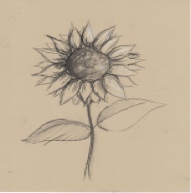 Physical activityTry to keep active! As well as all the YouTube activities, here’s some other ideas:Run, skip for 30 minutes per day Go for a walk or bike ride with your family Make up a gymnastic or fitness routine for your family to doPhysical activityTry to keep active! As well as all the YouTube activities, here’s some other ideas:Run, skip for 30 minutes per day Go for a walk or bike ride with your family Make up a gymnastic or fitness routine for your family to doTopic work This week’s writing is all about how gardens and the outdoors changes through the year. Research a plant that you might find in each of the 4 seasons (you could take clues from the poem) and write some information about each one in the blog or in your workbook.Topic work This week’s writing is all about how gardens and the outdoors changes through the year. Research a plant that you might find in each of the 4 seasons (you could take clues from the poem) and write some information about each one in the blog or in your workbook.Topic work This week’s writing is all about how gardens and the outdoors changes through the year. Research a plant that you might find in each of the 4 seasons (you could take clues from the poem) and write some information about each one in the blog or in your workbook.Write all about it!Keep that diary! It doesn’t need to be every day but it is a good way to record how you are feeling and what’s happening now we are in Week 6 of lock down. Family timePlay a board game Make a meal or bake somethingCreate a family quiz CreativityCan you create a drama or dance performance to show to your family or write a poem about your own garden or an outdoor space nearby? CreativityCan you create a drama or dance performance to show to your family or write a poem about your own garden or an outdoor space nearby? CreativityCan you create a drama or dance performance to show to your family or write a poem about your own garden or an outdoor space nearby? CreativityCan you create a drama or dance performance to show to your family or write a poem about your own garden or an outdoor space nearby? Remember that this grid is suggested learning activities. You don’t need to complete everything, If anybody needs further guidance or would like more tasks, contact me via the blog or parents can contact me via email. Keep well everyone!  Remember that this grid is suggested learning activities. You don’t need to complete everything, If anybody needs further guidance or would like more tasks, contact me via the blog or parents can contact me via email. Keep well everyone!  